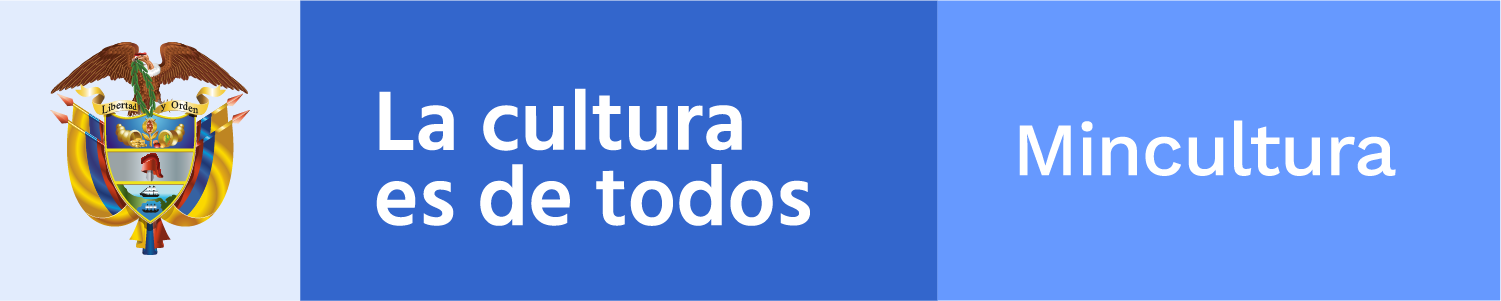 ________________________________________________________
Claqueta / toma 863Boletín electrónico semanal para el sector cinematográfico, 1 de marzo de 2019
Ministerio de Cultura de Colombia - Dirección de CinematografíaSi desea comunicarse con el Boletín Claqueta escriba a cine@mincultura.gov.co
Síganos en twitter: @elcinequesomos________________________________________________________En acciónEN MARZO RETINA LATINA CUMPLE 3 AÑOS AL AIRE #CELEBRAELCINELATINORetina Latina, la plataforma VoD para ver cine latinoamericano cumple 3 años y lo celebra con la publicación de películas de América Latina y con la apertura de algunos contenidos al mundo. A partir de hoy, 1 de marzo, el público latinoamericano podrá disfrutar de la trilogía completa de Campo Hablado del colombiano Nicolás Rincón Gille. La producción compuesta por En lo Escondido, Los abrazos del río y Noche Herida estará disponible hasta el 8 de marzo. La celebración continúa durante todo el mes de marzo. Retina Latina destacará las cinematografías cuyas producciones no se realizan en los centros o ciudades principales de la región latinoamericana. Este ciclo inaugurará con la película colombiana Keyla de Viviana Gómez Echeverry, seguida de la uruguaya Betty de Lucía Nieto Salazar, el 14 de marzo.  El 19 de marzo se publicará la ecuatoriana Tu Sangre de Julián Larrea y el ciclo finalizará con la peruana Chicama de Omar Forero, el 28 de marzo. El 10 de marzo y a propósito del Festival de Cine de Cartagena (FICCI) Retina Latina estrenará dos producciones que participaron en ediciones anteriores en el Festival, en la sección Nuevos Creadores. Se trata de los cortometrajes colombianos Susurros una fantasía romántica sobre el fracaso de Federico Atehortúa y En busca de aire de Jenni David. Para cerrar la programación de aniversario con broche de oro, se ofrecerá en paralelo una selección de tres cortometrajes que se realizaron en Film Factory escuela de cine fundada por el director húngaro Béla Tarr. Los cortometrajes son: Pool Versión del colombiano Gonzalo Escobar Mora (Estreno: 12 de marzo); M-1 de Luciano Pérez Savoy, documental mexicano ganador en FicMonterrey (Estreno: 21 de marzo) y Rekonstrukcija del colombiano Jerónimo Aterhortúa (Estreno: 26 de marzo).Vea másLA CANDIDATA, UNA BRUJA EN CINEAyer, 28 de febrero, se estrenó una nueva comedia en el cine nacional, La candidata, protagonizada por una bruja, Dioselina, quien presta servicios esotéricos a sus vecinos ayudándolos con rituales y cachivaches, hasta que su éxito se viene abajo cuando un político corrupto le cierra el negocio. Esta situación la motiva a unirse con sus vecinos para  desenmascarar las verdaderas intenciones del personaje.Director, René Castellanos. Reparto: Gustavo Villanueva, Alexandra Restrepo, Camilo Cifuentes, Fernando Monge, Alberto Saavedra, Patricia Maldonado y Clara Inés Prieto.Vea másCONVOCATORIA MINCULTURA ESTÍMULOS 2019El Ministerio de Cultura convoca a los colombianos a que se postulen a las becas, pasantías, premios nacionales, reconocimientos y residencias artísticas nacionales e internacionales que trae el portafolio 2019 del Programa Nacional de Estímulos. En esta primera fase se ofertan estímulos en las siguientes áreas: Archivos, Artes, Artes Visuales, Danza, Literatura, Música, Primera Infancia, Teatro y Circo, Bibliotecas, Cinematografía, Comunicaciones, Emprendimiento Cultural, Fomento Regional, Patrimonio, Poblaciones, Proyectos Museológicos, así como el Premio Nacional de Vida y Obra 2019.Vea la convocatoria______________________________________________________Nos están viendoEN ESPAÑAVirus tropical, dirigida por Santiago Caicedo y producida por Timbo Estudio (Colombia), está nominada en los Premios Quirino a Mejor Largometraje de Animación Iberoamericano y a Mejor Diseño de Sonido y Música Original de Obra de Animación Iberoamericana.El certamen, que busca reconocer el talento en la industria de la animación y generar lazos y redes de Iberoamérica, se realizará los días 5 y 6 de abril en la ciudad española de Santa Cruz, en la isla de Tenerife.Vea másEN ESTADOS UNIDOSEl cortometraje colombiano La memoria de los peces, dirigido por Christian Mejía Carrascal ha sido seleccionado en el 36th Miami Film Festival en la competencia HBO Ibero-American Short Film Award. El certamen inicia hoy e irá hasta el 10 de marzo.La película cuenta la historia de Aníbal, un viejo pescador, quien regresa a su pueblo de la Ciénaga del Magdalena, del que huyó tras una masacre. Enfermo y agotado, debe reencontrarse con su pasado para poder reconciliarse con su memoria de dolor.Vea más______________________________________________________InsertoPREMIO DE ENSAYO SOBRE CINE EN AMÉRICA LATINA Y EL CARIBECon el objetivo de promover el estudio y la investigación sobre el espacio audiovisual latinoamericano y caribeño, la Fundación del Nuevo Cine Latinoamericano convoca para el año 2019 a su Premio de Ensayo sobre Cine en América Latina y el Caribe.Podrán participar ensayistas, historiadores y estudiosos de cualquier país, siempre que el tema tratado corresponda a la temática del cine o el espacio audiovisual  latinoamericano y caribeño.El plazo de admisión de las obras cierra el 31 de agosto de 2019.contacto: fcine@cubarte.cult.cuVea másFILMARKET HUB, SE SUMA A LOS ALIADOS DEL ENCUENTRO INTERNACIONAL DE PRODUCTORES. El mercado online para largometrajes y series en fase de desarrollo, Filmarket Hub, entregará inscripción gratuita de un año a los doce proyectos seleccionados del 14° Encuentro Internacional de Productores. La inscripción incluye también promoción y recomendación a los usuarios profesionales de la plataforma. Esta herramienta genera acuerdos entre proyectos y empresas productoras, agentes de venta, plataformas OTT y distribuidores a nivel internacional, con contenido diferencial y de manera personalizada. Esta alianza permite visibilizar a todos los proyectos participantes en esta versión del Encuentro Internacional de Productores.Vea más______________________________________________________Adónde van las películasDIVERSIDAD SEXUAL Y DE GÉNEROAMOR Festival Internacional de Cine LGBT, enfocado en temáticas de diversidad sexual y de género, abre la convocatoria para su cuarta edición, que se realizará en Santiago de Chile, del 25 al 30 de junio.Secciones: Competencia internacional de largometrajes de ficción, documental y animación; Guerrilla, Competencia Internacional de Cortometrajes de ficción, documental, animación y experimental. Panorama Chileno, sección no competitiva de largometrajes, cortometrajes y videos de ficción, documental y animación, incluye  videoclips. Panorama Internacional: largometrajes y cortometrajes extranjeros, que acercan miradas, historias e inquietudes de diferentes culturas en relación a la temática LGBT; y Retrospectiva, selección de títulos que buscan subrayar y reconocer el trabajo y la trayectoria de un realizador que se destaque por el modo de abordaje de las temáticas LGBT.La convocatoria invita obras audiovisuales realizadas a partir del año 2017, y cierra el 8 de marzo.Vea másCONVOCATORIA CINE DE COMEDIA El sitio web www.funcinema.com.ar convoca para la sexta edición del Festival Internacional de Cine de Comedia – Funcinema que se realizará en Mar del Plata, Argentina, del 19 al 22 de septiembre de 2019.La convocatoria estará abierta hasta el viernes 14 de junio. Las películas seleccionadas integrarán las diversas proyecciones del festival: Competencia Internacional de Cortometrajes y secciones paralelas de cortos y largometrajes internacionales.Abierta a largos, cortos o mediometrajes de cualquier nacionalidad que tengan a la comedia como género central, y que vinculen otros géneros como: acción, policial, romance, drama, terror, documental, animación.Las películas que se presenten deben haber sido producidas a partir de enero de 2018.Vea más_______________________________________________________En simultáneaPRODUCCIÓN AUDIOVISUAL EN COLOMBIAEstá para consulta en línea el libro Introducción a la producción audiovisual, de Jorge Manuel Mutis Durán, publicado por la Editorial de la Universidad Manuela Beltrán.“Este es un texto que sirve de referencia para aquellas personas, especialmente estudiantes en el campo del audiovisual, que se encuentran en los primeros estadios del quehacer de la producción. Debiera ayudarles a comprender y a organizar la información y las discusiones esenciales del proceso de realización de una obra audiovisual, con los recursos con los que habitualmente se cuenta hoy en día”, se lee en la presentación del libro, que se centra en el contexto nacional y de esta manera aporta a suplir la falta de textos que en materia de producción audiovisual contemplan el caso colombiano. Consulte la publicación______________________________________________________PizarrónLABORATORIO DE EXHIBICIÓN ALTERNA Puerto FICCI, un espacio para quienes, desde sus diversos oficios dentro de la industria audiovisual, buscan un lugar para intercambiar, diversificar y nutrir sus ideas en aras del cine. Este año, además de sus actividades tradicionales con el Taller de Cine Documental y los encuentros de industria Ven y tómate un café, presenta la primera edición de CIRCULA - Laboratorio de Exhibición Alterna que propone un análisis para viabilizar una mayor circulación del cine nacional. En esta edición Puerto FICCI se enfoca en fortalecer los procesos de distribución.CIRCULA es organizado por DOCCO Agencia de promoción y distribución, en coordinación con la Dirección de Cinematografía del Ministerio de Cultura y el Festival Internacional de Cine de Cartagena de Indias, con el apoyo del Fondo para el Desarrollo Cinematográfico (FDC). Su objetivo es caracterizar a través de un análisis colectivo, el estado actual de las salas de exhibición alterna en el país mediante la identificación de sus principales problemáticas, así como aquellos aspectos que pueden contribuir a la mejora progresiva de la gestión de estos espacios.Vea másDESARROLLO DE PROYECTOS El Curso de Desarrollo de Proyectos Cinematográficos Iberoamericanos anuncia la convocatoria de su 17ª edición, que se realizará en Madrid del 7 de octubre al 15 de noviembre de 2019. Desde 2003, el CDPCI acoge cada año a una veintena de guionistas en la ciudad de Madrid para que desarrollen su proyecto de largometraje de ficción, documental o animación. En las últimas dieciséis ediciones han pasado más de trescientos cincuenta cineastas procedentes de la comunidad iberoamericana, El plazo para presentar las solicitudes va hasta el 7 de marzo.Vea más_______________________________________________________Memoria reveladaVIDEOERRANTEHasta el próximo 10 de marzo se podrá visitar en el Museo de Arte Miguel Urrutia - MAMU, en Bogotá, la exposición Videoerrante, una muestra colectiva resultado de una investigación que revisa diferentes direcciones de apropiación e intensificación de la imagen movimiento desde procesos experimentales de creación. Su curador, el artista y profesor de video Mario Opazo, ha definido varias rutas de interés, destacando algunos asuntos relevantes en las nuevas poéticas de la imagen movimiento, que dejan ver las tensiones entre diversas gramáticas, entre y a partir del uso de instrumentos alternativos y ampliados; también incluye obras en las que el medio mismo se hace asunto de conocimiento.Vea más_______________________________________________________Próximamente“PIEDRA” EN LOS BARRIOSLa película El Piedra, del director cartagenero Rafael Martínez inaugura Cine en los Barrios, en el marco del FICCI 59. La proyección tendrá lugar el miércoles 6 de marzo al aire libre en el barrio Canapote, la película tendrá su estreno comercial el próximo 16 de mayo.Rodada en barrios populares de Cartagena de Indias, cuenta la historia de Reynaldo “El Piedra” Salgado, un exboxeador que recorre los barrios de la ciudad en un moto taxi, resignado a vivir sus días añorando sus épocas de boxeo. Pero todo cambia cuando Breyder, un niño de 12 años, llega a la puerta de su casa, afirmando ser su hijo. Para Reynaldo este será un round más, pero será el más difícil de todos. Aprender a ser padre.Vea másESPACIO PARA REFLEXIONESCon el propósito de reflexionar en torno al presente y futuro del audiovisual se realizará la primera convención de la Industria Audiovisual Colombiana NIDO. El evento tendrá lugar  del 7 al 9 de marzo en el Centro de Convenciones de Cartagena de Indias, en el marco de la versión 59 del Festival Internacional de Cine de Cartagena -FICCI, y tendrá como cierre los Premios India Catalina.NIDO es un espacio para la reflexión y el aprendizaje en donde productores de cine, televisión y contenidos digitales podrán encontrarse con directores, productores, actores, músicos, youtubers y en general referentes consagrados de la industria, para intercambiar experiencias y conocimientos. Vea más  _____________________________________________________
Ruedan créditosDespués de su ópera prima Las Tetas de mi madre, Carlos Zapata  inicia el rodaje de Topos, su  segundo largometraje,  ganador del estímulo FDC en la categoría "Produccion de largometraje, segunda película de director".  La película gira en torno a un grupo de niños que habitan las alcantarillas de la ciudad de Bogotá._______________________________________________________Dirección de CinematografíaCra. 8 No 8-43, Bogotá DC, Colombia(571) 3424100,cine@mincultura.gov.cowww.mincultura.gov.co___________________________________________________________Este correo informativo de la Dirección de Cinematografía del Ministerio de Cultura de Colombia, no es SPAM, y va dirigido a su dirección electrónica a través de su suscripción.